Weekly Assignments FROM THE DESK OF …AUGUST 2014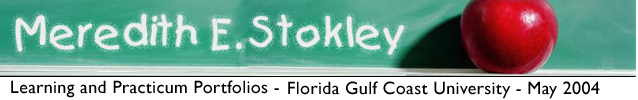 ScienceMAthSocial StudiesReadingProjectsOther